Name:				Class:	Primary 5		Date: 24/10Topics: Weather, WeekWeather – fill in the blanksDays of the week – rewrite them in the correct order, starting with Sundayחֲמִישִׁי יוֹם             רְבִיעִי יוֹם	שְׁלִישִׁי יוֹם     רִאשׁוֹן יוֹם      שֵׁנִי יוֹם       שִׁישִׁי יוֹם        שַׁבָּת יוֹם___________________________________________________________________Fill in the box thanks to the sentences in Hebrew (follow the example)ביום ראשון בתל אביב יש שמש
ביום שני במעלות יש גשם
ביום שישי בגלזגו יש ברק
ביום רביעי בירושלים יש שלג
Weather: make whole sentences (where, when, what)______________________________________________________________________________________________________________________________________________
______________________________________________________________________________________________________________________________________________
______________________________________________________________________________________________________________________________________________
______________________________________________________________________________________________________________________________________________
Words from last year – match them[shemesh]Sunגֶשֶׁםיוֹרֵד גֶשֶׁםIt’s raining (rain falls)קֶשֶׁת[keshet]Lightningשֶׁלֶג[sheleg][ruaH]WindעָנָןCloud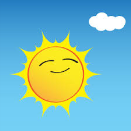 Tel AvivSunday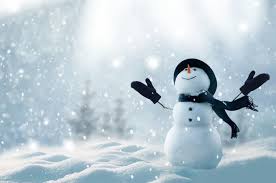 Tel AvivMonday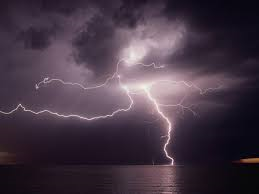 GlasgowFriday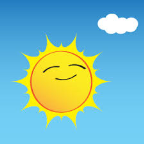 MaalotSaturday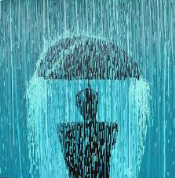 JerusalemSundayרגלייםTodayסֵפֶרHatלבןOKבסדרBookכּוֹבַעLegsהַיוֹםWhiteמַחַקRubber